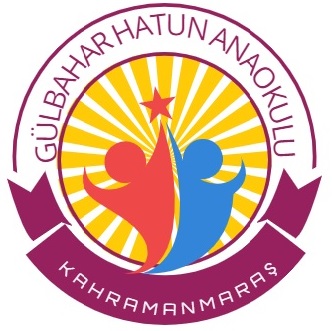 GÜLBAHAR HATUN ANAOKULU2021 - 2022 EĞİTİM-ÖĞRETİM YILIŞUBAT AYI SABAH GRUBU YEMEK LİSTESİ     		Abdullah ERDOĞAN                                     			       Enes Buğra KÜÇÜKGÖZ       		  Müdür Yardımcısı							   Okul MüdürüGÜLBAHAR HATUN ANAOKULU2021 - 2022 EĞİTİM-ÖĞRETİM YILIŞUBAT AYI ÖĞLE GRUBU YEMEK LİSTESİ     		Abdullah ERDOĞAN                                     			       Enes Buğra KÜÇÜKGÖZ       		  Müdür Yardımcısı							   Okul MüdürüTARİHGÜNMENÜ07.02.2022PazartesiSimit, Beyaz Peynir, Süt, Meyve08.02.2022SalıYayla Çorbası, Ekmek, Elma09.02.2022ÇarşambaIspanaklı Börek, Siyah Zeytin, Açık Çay10.02.2022PerşembeKaşarlı Tost, Meyve Suyu11.02.2022CumaParmak Peynir, Zeytin, Helva, Ekmek, Meyve Ada Çayı14.02.2022PazartesiBallı Tereyağlı Ekmek Dilimleri, Beyaz Peynir, Zeytin, Süt15.02.2022SalıPatates Kızartması, Zeytin, Beyaz peynir, Ekmek, Bitki Çayı16.02.2022ÇarşambaEzogelin Çorbası, Ekmek, Mandalina17.02.2022PerşembePeynirli Tepsi Böreği, Meyve Suyu18.02.2022CumaEkmek Arası Patates Kavurması, Zeytin, Ada Çayı21.02.2022PazartesiAçma, Beyaz Peynir, Siyah Zeytin, Süt, Meyve22.02.2022SalıÇikolatalı Ekmek, Süt, Meyve23.02.2022ÇarşambaHaşlanmış Yumurta, Peynir, Ekmek, Açık Çay24.02.2022PerşembeMercimek Çorbası, Ekmek, Meyve25.02.2022CumaPizza, Meyve Suyu28.02.2022Sucuk Ekmek, Açık ÇayTARİHGÜNMENÜ07.02.2022PazartesiMercimek Çorbası, Ekmek, Meyve08.02.2022SalıFırında Patatesli Tavuk, Pirinç Pilavı, Ayran09.02.2022ÇarşambaTost, Meyve Suyu10.02.2022PerşembeÇikolatalı Ekmek, Süt11.02.2022CumaSoslu Makarna, Ayran14.02.2022PazartesiKıymalı Arpa Şehriye Çorbası, Ekmek, Meyve15.02.2022SalıTavuklu Bulgur Pilavı, Ayran16.02.2022ÇarşambaMercimek Köftesi, Salata, Ayran17.02.2022PerşembePatatesli Pide, Tatlı, Açık Çay18.02.2022CumaEtli Kuru Fasulye, Pirinç Pilavı, Ayran21.02.2022PazartesiTahin Pekmez, Ekmek, Süt22.02.2022SalıEtli Patates Sulusu, Bulgur Pilavı23.02.2022ÇarşambaTavuk Tantuni, Turşu, Ayran24.02.2022PerşembeBakla Sulusu, Pirinç Pilavı, Ayran25.02.2022CumaTarhana Çorbası, Ekmek, Meyve28.02.2022Kıymalı Makarna, Ayran, Tatlı